Document Change LogUse this table to summarize changes made to this documentProcess OverviewThis section defines the overall scope and boundaries of the To-Be process design.Process DescriptionDefinition of PayPath Position, Job and Recurring Additional Pay ChangesPayPath Actions is a custom component designed to streamline updates to employee data in UCPath. This component offers a one-stop for processing various types of position, job data and additional pay transactions. The following transactions are processed using PayPath Actions. Position Data Changes Position data changes can be made only for positions that have a single active incumbent.Job Data Changes The Job Data page is used for many types of job-related updates, which can be made independent of a position data change and also in conjunction with position data changes for academic promotions. Recurring Additional Pay PayPath Additional Pay can be used for recurring additional pay transactions where payments are paid over multiple, consecutive pay periods. Recurring additional pay transactions entered in PayPath are routed for approvals and then transferred to a Payroll staging table to be processed automatically by UCPC Payroll additional pay batch upload process.PayPath Attributes and Quirks PayPath changes don’t commit to database right away for pay group, pay frequency, and additional pay changes. You won’t be able to transact on your current employee until approval is complete i.e. until pending transaction is approvedPayPath only shows you active employees Does not show any POI’S (Views in Person Org Summary or the POI page)Does not show CWR’s (Viewed in Job Data)Does not show inactive employees (Viewed in Job Data)Writes to database after approval, exceptionRecurring pay It has to be overnight before the earn code shows in additional pay because they need to wait one day before they trancsact and same for WOSEverytime there is an update there is a benefits eligibility change Pay frequency (pay group) batch overnightHas to have an end date extended before a secondary transaction is entered Sometimes will change percentage when something else is updated PayPath Audit Transactional Units are responsible for auditing all transactions for their accountability structurePOSSC, CITRUS and HARVEST will do a 2ND level audit on pay impacting types and will work with the transactional units on identified issuesRSSC will not be conducting a second level audit on pay impacting transactionsTransactional Units are responsible for auditing all transactions for their accountability structure If there are inaccuracies Department/Org/Transactional Units are responsible for ensuring that they are fixed by either correcting them directly or by working with their SSC (per the on behalf of case management matrix or the transaction matrix) EMPL Class 5 - Student Casual Restricted general description and attributes Hourly, paid through TARS biweeklyUpdate for Americorp members, there has been a change and they are now monthly BYALess than 50% during academic year Some are placed on short work break over the summer Default to a non-exempt FLSA status  They don’t have benefits Some are paid in recurring additional pay with no compensation on job(Examples: Student activity officials, americorp members, recreational instructors etc.) Concurrent jobsThose with concurrent jobs with two biweekly jobs with same FLSA status Nonexempt job with different FLSA statuses that need alignmentThose with biweekly and monthly jobs that requires alignment with the same FLSAThose with multiple biweekly jobs with the same FLSA statusMultiples with the same pay cycle and a different FLSA status Different pay cycles with the same of different FLSA status Action Item – Alex/Lakesha insert Matrix in this section Additional information transactors need to know to help manage these transactions: If you are putting positon on a SWB. Putting them on a SWB on one record does not affect the other record. (Short Work Break Matrix)Position Pool – Work StudyIn the summer they are not eligible for work study so their appointments needs to end,  they need to be placed in a separate position, or they should be placed on a SWB. UCPC sends BFS various payroll queries, after Pay Confirm. These queries contain a list of employees whose paycheck totals zero (net or gross), and other types of specific information. This query lists all active employees who have a zero gross or zero net check. This could be due to benefits deductions or taxes and therefore is not an error but needs review.There is a correction file that gets submitted from TARS to UCPath, and UCPC only gives locations about a day to do this. There is a quick turnaround time for this. If they are not extended, they are automatically separated in the system. The end job automatic button doesn’t exisit for EMPL class 5 – Action Item – Confirm thisEMPL Class 9 - Academic Faculty general description and attributes Reserved Abeyance (RES ABY) only if they have a concurrent 100% faculty administrative appointment Monthly ExemptEligible for full benefits Not all are eligible for benefits because it depends on their percentage and number of hoursLadder FacultyLectures Instructional Faculty Pay Mitigations/AccrualsAll academics with end dates do not have job end automatically checked. Transactional units need to use the Job Record End Data (JRED) report to determine if academic appointee needs to be extended, terminated or placed on a short work break (SWB) per the SWB guidelines. Fiscal Year (FY) faculty who received additional compensation require that vacation be deducted using a separate process using the GT eforms. Link to GT eformsSummer salary for faculty is processed via the APO guidelines. Summer Salary for faculty is paid through recurring additional or via a separate job (Link to the AP documents for Summer Salary) (Link to Summer Salary PayPath Transaction job aid)Timesheets are provided to academic faculty that accrue vacation.If  a faculty is hired after instruction has started then the daily rate calculation is used to process compensation Compensation needs to be calculated and provided in the comments section The correct comp rate code has to be chosen Academic appointment duration is not kept up to date and box can be ignored(Link to Contract Pay Jod Aid)Additional information transactors need to know to help manage these transactions:  Make sure to monitor the end date using the job record end date monitoring report. These appointments need to be placed on a short work break or their appointment ends. If the appointment is not ended, it will result in overpayment. Contact Person Harvest - Transactional Unit Inititaor works with designated SSC transactor, SSC transactor will work with UCPath and employee directly.RSSC - Transactional Unit will create a ServiceLink request and RSSC will process overpayment.  POSSC - Transactional Unit will create a ServiceLink request and POSSC will process overpayment. CITUS – Follow up with Lorraine ChengEMPL Class 10 - Academic - Non Faculty general description and attributesEligible for Short Work Break per the (SWB) matrix  Most are monthly and some are hourly Mostly 5AC (Academic Compensation)5MH group (Monthly hourly)Eligible for Benefits This depends on FTE and length of the appointment. (Eligibility Guidelines Link)Pay MitigationsSummer salary positions fall in this categoryBest practice is to confirm on the Paypath page if is not done correctly.  If JED is incorrect, they have to submit a case to have it corrected and then they have to go into PayPath and set it up correctly for the next pay run.  2019 – 2020 Salary Implementation Guidelines for base salary, off-scale and above scale. Additional information transactors need to know to help manage these transactions: Faculty are in this group even though the name of the group is called Non-Faculty (Action Item: Ask Sarah)If they are faculty they have an EMPL class 9 record and have an EMPL class 10 record (Action Item: Ask Sarah)If you are putting a job on a SWB. Putting the the job on a SWB on one record does not affect the other record. SWB is different than a leave, when you have a sabbatical you can put all the records on a sabbatical leave and for SWB you have to indicate what job it is for. Job Codes Job Code for EMPL Class 5, 9 and 10Action Reason CodesStaffAcademic Design AuthorityThe following process owners and leads have decision-making authority over the design of this process deliverable and must review the final deliverable prior to approval by the ABSSC Leadership Council.Functional OwnersAcademic Personnel – AVP Academic PersonnelHuman Resources – AVC Human Resources Functional LeadsAcademic Personnel  – AP Functional LeadHuman Resources – HR Functional Lead Operating Model Phase 2This includes the roles and org structure for the future State Processes  RolesTransactional Unit/Org/ Department Initiates PayPath updatesTransactional Unit is responsible for auditing all transactionsShared Service Center   Approves PayPath UpdatesSSC’s will do a 2nd level audit on select transaction typesCentral OfficeReviews and responds to policy related questionsUCPCProcesses corrections when applicable Business process mapping for this phase will includeEmployeeTransactional Unit/Dept/ORGCentral OfficeShared Service CenterUCPCOut of ScopeThis item is still under review: Mass PayPath Actions: Mass PayPath actions are still under review by Executive Director based on SSC recomendations.Assumptions & DecisionsThis section describes the key assumptions and decisions made in relationship to this process design.Process Design Overall Process SequenceThe overall process sequence describes the major steps required to deliver the value of the process. It is the “Elevator Speech” to quickly and simply define its flow. This “Level 1” detail does not include the multiple variations. To-Be for Faculty Provost Admin 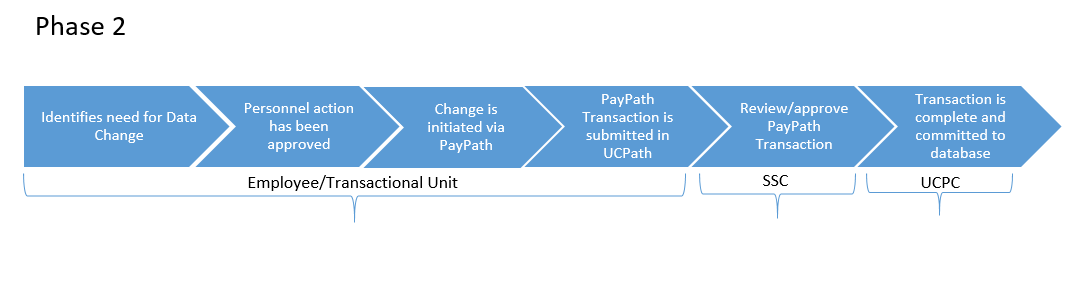 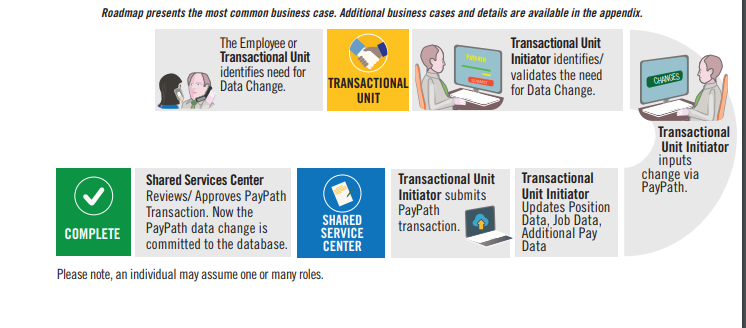 Roles DescriptionThe following are the roles required to successfully execute this process.Inputs and OutputsInputs are the decisions, data, documents required to initiate the overall process. Owners are the “suppliers” of those inputs. Outputs are the data, documentation, records, reports, or experiences that the overall process is supposed to produce over the course of its execution. Customers are the recipients of those outputs.Performance MetricsWhat is the proposed or aspirational performance metrics desired to measure the efficacy of the overall process. These can be leveraged from the as-is process, influenced by the UCPath processes or new metrics not currently measured. Process ContextUse this section to note clarifying information on steps in the mapped process(es) where needed to help explain reasoning behind changes to the as-is process. This is not a place to document a comprehensive listing of all activities related to each process step. Detailed DesignWith the exception of the parking lot, this section will be completed during the detailed design phase of the projectLocal System Impacts/NeedsPlaceholder for analysis of system needs, capabilities, gaps. Will leverage UCPath capability requirements and as-is process tools analysis as applicableEACS changesServiceLink changes Snapshot changes UCPath These is a current bug in the system that does not allow attachments for PayPath. Campus Change ImpactsChange impacts as a result of the optimized process design.The submission of template transactions for PayPath for EMPL Class 5, 9 and 10 will be initiated by the Transactional Units, which used to be done by the SSCs. PayPath Transactions will go through AWE approval in the SSCs Highlighted Changes:Transactional Unit initiates and SSCs approves PayPath updates Transactional Unit initiates and SSCs approve reccurring additional pay Document SignoffUse this table to list approvals for this documentDateEditorSummary of Changes8/15/19Alexandra RollinsFirst Draft8/30/19Alexandra RollinsAdded details about each Empl class and the unique attributes and tips for how to transact with each EMPL class9/3/19Alexandra RollinsAdded to-be high level process and Infographic9/4/19Alexandra RollinsAdded links to action reason codes and job codes9/6/10Alexandra RollinsAdded PayPath attributes, updated infographic, added summer salary guidelines link, added benefits eligibility link, added GT eforms link, confirmed BFS process for when paycheck totals to zero, and process for correction file. Confirmed that EMPL class 10 in mostly monthly (M -1328 
B -35)DescriptionTransactional Unit will initiate all PayPath updates for EMPL classes 5, 9 and 10All transactions have been reviewed and approved as required by policy, local procedures and guidelines Information input into UCPath aligns with the actions requested and approvals receivedMass Paypath actions are still under review by executive director per SSC recommendations Transactional Units are responsible for auditing all transactions for their accountability structure If there are inaccuracies Department/Org/Transactional Units are responsible for ensuring that they are fixed by either correcting them directly or by working with their SSC (per the on behalf of case management matrix or the transaction matrix) Role NameRole DescriptionTransactional Unit /Department/ORGTransactional Unit initiates PayPath ActionsTransactional Unit resubmits PayPath Transaction when transaction has been denied by the SSC AWE ApproverTransactional Unit is responsible for auditing all transactionsRepresent the needs of the individual Transactional Unit and ORG as appropriateORG Authority Responsible for ensuring the appropriate policy is followedShared ServicesResponsible for AWE approvalSSCs will do a 2nd level audit on select transaction typesCentral OfficeResponsible for process design, and policy guidelinesProvide subject matter expertise in policy related questionsUCPath CenterProcesses corrections if applicable  Input/outputOwner or CustomerDescriptionInputTransactional UnitPayPath Updates Output SSCPayPath Approvals Metric TypeMetric DescriptionMeasurement MethodDurationHow long should it take to perform the overall process?Internal reportingServiceWhat is the desired level of customer satisfaction with the process?Satisfaction SurveyAccuracyWhat is the acceptable threshold for errors or re-work in the process?Internal reportingEfficiencyWhat time or financial resources are required to support the end-to-end process?Staffing Analysis, internal reportingLevel of Service Transactional experience of the department of what is working and what is not workingSatisfaction SurveyProcess Name/StepContext/InformationIs this a new step in the To-Be Process?Step 10Transactional Units are responsible for auditing all transactions for their accountability structure If there are inaccuracies Department/Org/Transactional Units are responsible for ensuring that they are fixed by either correcting them directly or by working with their SSC (per the on behalf of case management matrix or the transaction matrix) NoDateApproverStatusMm/dd/yyyyMm/dd/yyyyMm/dd/yyyy